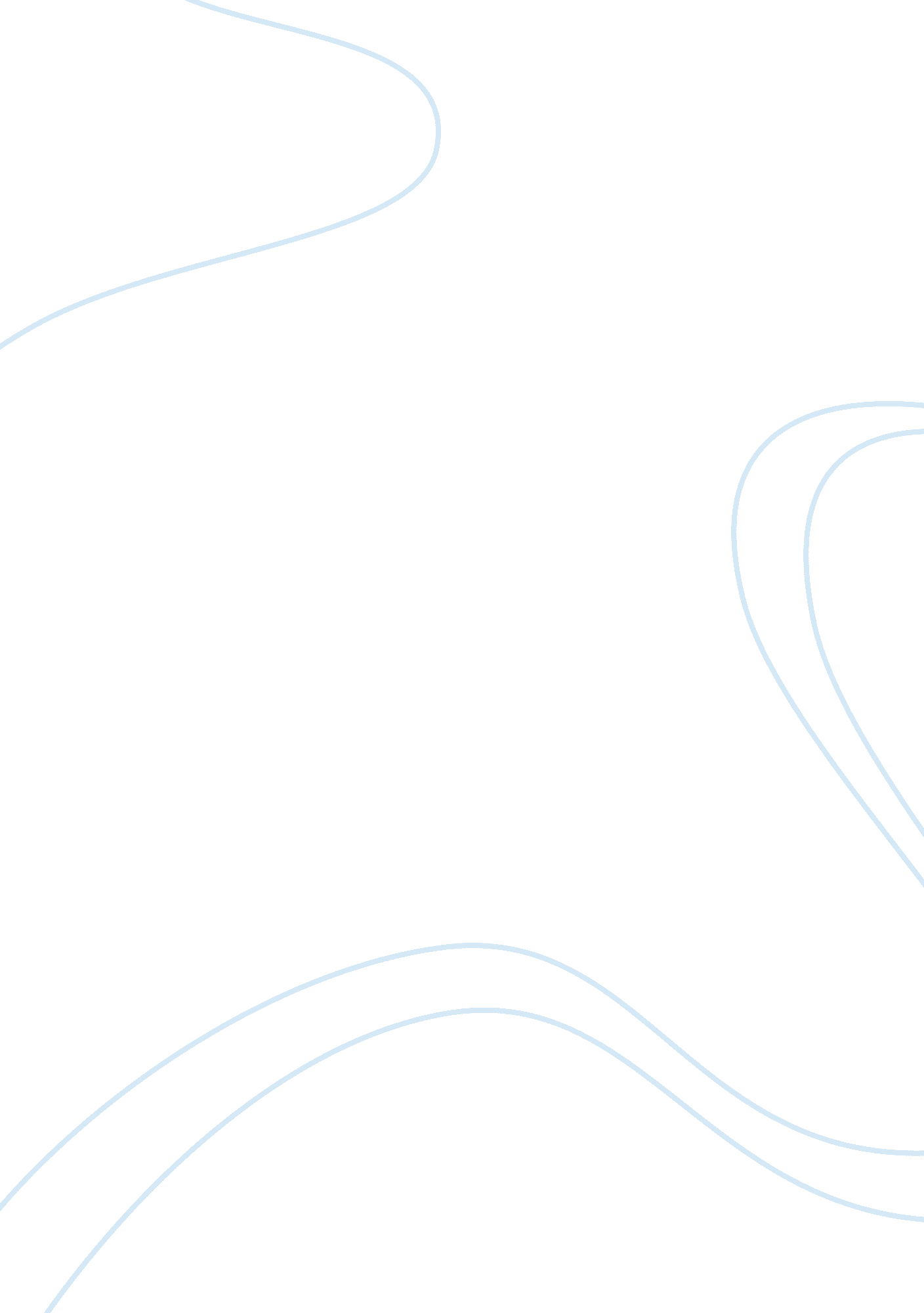 Vocational rehabilitation essay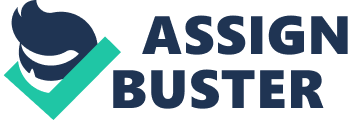 Traumatic amputation is a ruinous work injury associate with high work cost and frequent absenteeism in work place. Common traumatic amputation takes form of anxiety reactions, posttraumatic stress disorder depression, grief body image disturbances and excessive pain. Understanding of each form is important as it gives an insight in addressing psychological effect differently. Posttraumatic stress symptom can be developed after experiencing work related amputation and form a common clinical problem. Work related amputation results to psychological adjustment challenges i. e. trying to adopting impact of amputation which call for rehabilitation of work related amputation. Addressing this problem, counselor should apply Post Psychosocial Assessment and intervention Strategies, Cognitive Behavior strategies and return to Work issues and intervention in effort to settle Posttraumatic stress Disorder traumatic. Counselors need to contribute to in work related amputation and participate in research on this field as it will help solve this problem easily through researched facts. Like in any other form of business and service provision, vocational rehabilitation service job satisfaction greatly relates to consumer satisfaction. Although no much studies have been done on human service professional different studies on this subject shows that job satisfaction and performance are positively related. Therefore it is important for VR counselors to incorporate measure of their customers’ satisfaction in addition to measure of their productivity in service provision. For this to be achieved, employee satisfaction is important as it translates to consumer satisfaction. Studies in other field investigating relationship between job satisfaction, counselor effectiveness and measure of client satisfaction have shown there is a major relationship between these variables. Studies have verified relationship between customers and employee perception on customer services. Also employee altitude towards there work contribute to job satisfaction translating to consumer satisfaction in service provided. This also applies to human service profession including vocational rehabilitation. 